JĘZYK ANGIELSKI DLA 5-6 latkówTemat: Teddy bear touch the ground


Słownictwo:
teddy bear – pluszowy miś
large – duży
medium – średni
small - mały
czynności:
turn around – obróć się dookoła
touch the ground – dotknij ziemi
reach up high – sięgnij wysoko
touch the sky – dotknij nieba 
find your nose – znajdź swój nos
touch your toes – dotknij palców u stóp
touch your knees – dotknij kolan
sit down please – proszę usiądź1. Na początku proponuję powitanie znaną przez dzieci piosenką: 

https://www.youtube.com/watch?v=fN1Cyr0ZK9M2. Dziś proszę o zapoznanie dzieci z piosenką:

https://www.youtube.com/watch?v=76wc4xdgzGk

Dzieci słuchając piosenki naśladują wykonywane przez misia ruchy.

3. Utrwalenie czynności wykonywanych w piosence oraz liczb: 
turn around 2 times – obróć się dwa razy dookoła
touch the ground 3 times – trzy razy dotknij ziemi
reach up high 5 times – pięć razy sięgnij wysoko
touch the sky 8 times – osiem razy dotknij nieba (stań na palcach)
find your nose 4 times – cztery razy znajdź swój nos
touch your toes 7 times – siedem razy dotknij palców u stóp
touch your knees 9 times – dziewięć razy dotknij kolan
sit down please – proszę usiądź

4. Zadanie dzieci polega na pokolorowaniu 3 misiów, wycięciu ich i ułożeniu w kolejności od największego do najmniejszego.

large – duży 
medium – średni
small – mały 

Źródło zadania: https://pl.pinterest.com/pin/455496949782912047/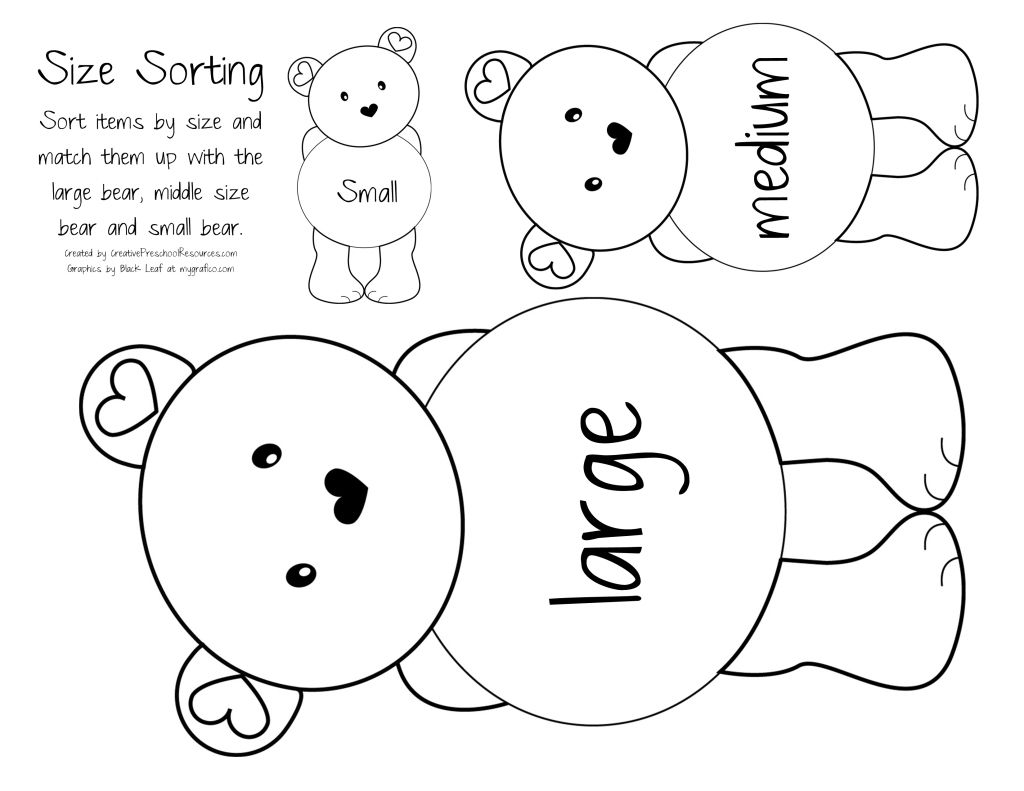 